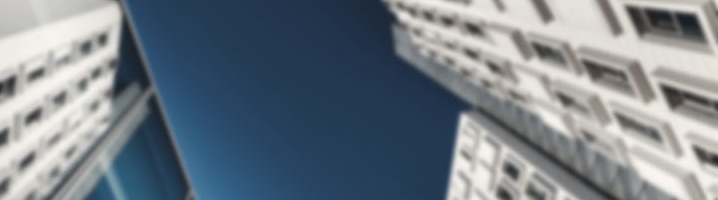 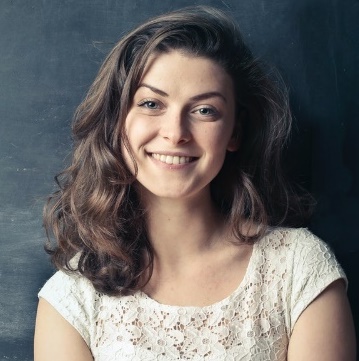 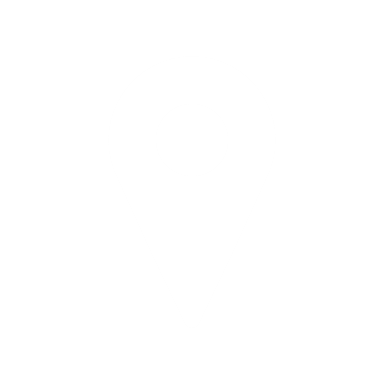 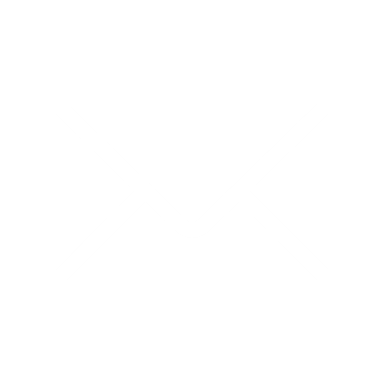 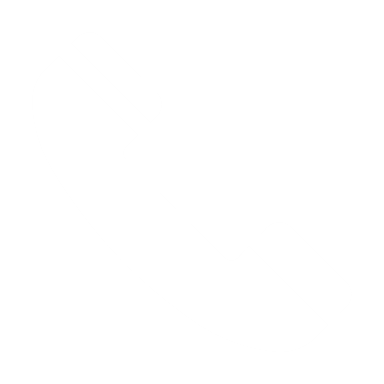 Cher(e) Candidat(e)Rendez votre CV encore plus attractif grâce à nos icônes pour CV. +100 icônes à copier-coller sur votre CV Word. Recevez votre pack d’icônes gratuitement. 
  Télécharger pack d’icônes pour CV :  https://www.modeles-de-cv.com/formulaire-icones/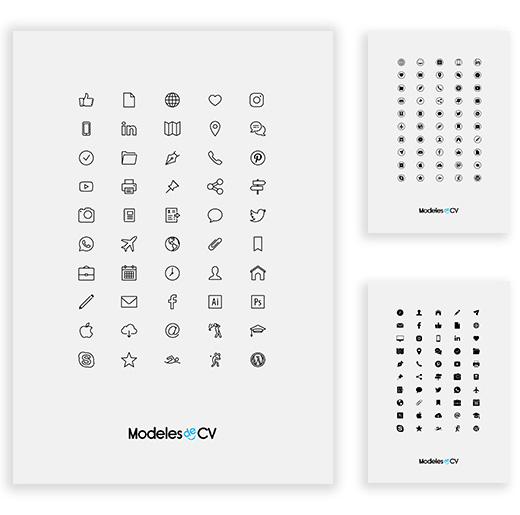 Vous aurez certainement besoin d’accompagner votre CV d’une Lettre de motivation :Exemples de Lettre de MotivationModèles de Lettre de MotivationComment Faire une Lettre de MotivationCOPYRIGHT - VEUILLEZ LIRE CE MESSAGE©Ces modèles de CV et lettres gratuits sont la propriété d'AZURIUS S.L. Vous pouvez les télécharger et les modifier librement pour votre usage personnel et à des fins non commerciales seulement. Ces modèles, exemples et leurs dérivés ne peuvent en aucun cas être revendus. Ces documents, ou toute partie de ceux-ci ne peuvent être copiés, reproduits, distribués, utilisés ou réaffichés dans d'autres sites web sans le consentement préalable et écrit d’AZURIUS S.L.N'oubliez pas de supprimer cette information copyright avant de modifier et d'imprimer votre CV. Pour toute question, écrivez à contact@modeles-de-cv.com.Découvrez plus de modèles de CV sur www.modeles-de-cv.com